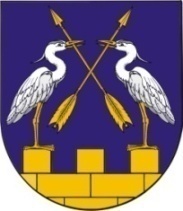 КОКШАЙСКАЯ СЕЛЬСКАЯ       МАРИЙ ЭЛ РЕСПУБЛИКЫСЕ         АДМИНИСТРАЦИЯ  ЗВЕНИГОВО МУНИЦИПАЛ                                            ЗВЕНИГОВСКОГО       РАЙОНЫН КОКШАЙСК           МУНИЦИПАЛЬНОГО РАЙОНА ЯЛ КУНДЕМ          РЕСПУБЛИКИ МАРИЙ ЭЛ АДМИНИСТРАЦИЙЖЕ                      ПОСТАНОВЛЕНИЕ 			                           ПУНЧАЛот 04 мая 2021 года № 43О проведении торгов по продаже муниципального  имущества Кокшайского сельского поселения посредством публичного предложения в электронной формеВ соответствии с Федеральным законом от 21.12.2001 №178-ФЗ                        «О приватизации государственного и муниципального имущества», постановлением Правительства Российской Федерации от 27.08.2012 № 860 «Об организации и проведении продажи государственного или муниципального имущества в электронной форме», на основании Прогнозного плана приватизации муниципального имущества Кокшайского сельского поселения на 2021 год и на плановый период 2022 и 2023 годов, утвержденного решением Собрания депутатов Кокшайского сельского поселения Звениговского муниципального района Республики Марий Эл от 24.12.2020 г. № 82 (в редакции решения от 30.03.2021 г.      № 103), принимая во внимание Отчет  от 10.02.2021 года № 10Н.21 «Об оценке рыночной стоимости нежилого здания и земельного участка», руководствуясь п. 5.1 Положения о Кокшайской сельской администрации Звениговского муниципального района Республики Марий Эл, Кокшайская сельская администрацияП О С Т А Н О В Л Я Е Т :Провести торги по продаже муниципального имущества Кокшайского сельского поселения посредством публичного предложения в электронной форме, Лот № 1:- Нежилое здание, назначение: нежилое, количество этажей, в том числе подземных этажей: 1, в том числе подземных 0, кадастровый номер: 12:14:0508001:311, общая площадь 25 кв. м.,  адрес объекта: Республика Марий Эл, Звениговский район, село Кокшайск, улица Кологривова, - Земельный участок, категория земель: земли населенных пунктов, разрешенное использование: для размещения предпринимательской деятельности, кадастровый номер: 12:05:2101001:3240, общая площадь 112 кв. м., адрес объекта: Республика Марий Эл, Звениговский район, село Кокшайск, улица Кологривова, участок 37 б, (далее – муниципальное имущество Кокшайского сельского поселения);	  2. Привлечь для организации торгов муниципального имущества оператора электронной площадки Акционерное общество «Сбербанк-Автоматизированная система торгов», владеющего сайтом http://utp.sberbank-ast.ru в информационно-телекоммуникационной сети «Интернет», включенного в Перечень юридических лиц для организации продажи государственного и муниципального имущества в электронной форме, утвержденный распоряжением Правительства Российской Федерации от 04.12.2015 № 2488-р.          	3. Утвердить состав комиссии по приватизации муниципального имущества, указанного в п.1 настоящего постановления, (далее - аукционная комиссия) в следующем составе:Председатель комиссии:          П.Н. Николаев    -  Глава Кокшайской сельской                                                                       администрации;Заместитель председателя:      Ш.Г. Хабибрахманов  – Глава Кокшайского                                                           сельского поселения   Председатель Собрания  депутатов                                                                                                                         (по согласованию); Секретарь комиссии:               Т.В. Исаева        -   специалист 1 категории                                                                   Кокшайской  сельской администрации      Члены комиссии:                     Л.Н. Иванова     -   главный специалист                                                               Кокшайской  сельской  администрации                                 Т.Н. Бондарец    -  специалист 1 категории                                           Кокшайской  сельской администрации    	4. Утвердить прилагаемое информационное сообщение о проведении торгов по продаже муниципального имущества Кокшайского сельского поселения посредством публичного предложения в электронной форме.5. Специалисту 1 категории Кокшайской сельской администрации Исаевой Т.В.    не позднее 06 мая 2021 года: 5.1. Направить уведомление о проведении продажи имущества оператору электронной площадки - АО «Сбербанк – АСТ» для размещения информации о торгах на сайте http://utp.sberbank-ast.ru в информационно-телекоммуникационной сети «Интернет»; 5.2.  Направить на опубликование в районную газету «Звениговская неделя» информационное сообщение о проведении торгов по продаже муниципального имущества Кокшайского сельского поселения посредством публичного предложения в электронной форме, в редакции Приложения № 3 к информационному сообщению о торгах;5.3. Разместить информационное сообщение о проведении торгов по продаже муниципального имущества Кокшайского сельского поселения посредством публичного предложения в электронной форме на официальном сайте Российской Федерации для размещения информации о проведении торгов http://www.torgi.gov.ru и на официальном сайте Звениговского муниципального района Республики Марий Эл по адресу: http://admzven.ru/kokshaisk/konkursy_i_aukciony;6. При положительном  результате проведения торгов по продаже муниципального имущества Кокшайского сельского поселения посредством публичного предложения в электронной форме главному бухгалтеру –  Ляпаевой Н.И., исключить из казны Кокшайской сельской администрации Звениговского муниципального района Республики Марий Эл имущество, указанное в п.1 настоящего постановления. 7. Контроль за исполнением настоящего постановления оставляю за собой.8. Настоящее постановление вступает в силу со дня его подписания.Глава  администрации                                                                                   П.Н. НиколаевУТВЕРЖДЕНОпостановлением Кокшайской сельской администрации Звениговского муниципального района Республики Марий Элот  04.05.2021 № 43Информационное сообщение о проведении торгов по продаже муниципального имущества Кокшайского сельского поселенияпосредством публичного предложения в электронной форме Кокшайская сельская администрация Звениговского муниципального района Республики Марий Эл  сообщает о проведении торгов по продаже муниципального имущества Кокшайского сельского поселения (далее - имущество) посредством публичного предложения в электронной форме, открытой по составу участников и по форме подачи предложений о цене имущества (далее - продажа), на универсальной торговой платформе  АО «Сбербанк-АСТ» в торговой секции «Приватизация, аренда и продажа прав»  http://utp.sberbank-ast.ru.1. Информация о продаже, имуществе (лоте), сроках проведения1.1 Основание проведения продажи:Гражданский кодекс Российской Федерации; Федеральный закон от 21 декабря 2001 г. № 178-ФЗ «О приватизации государственного и муниципального имущества» (далее - Закон о приватизации); Постановление  Правительства Российской Федерации от 27 августа 2012 г. № 860 «Об организации и проведении продажи государственного или муниципального имущества в электронной форме»;Положение о приватизации имущества муниципального образования «Кокшайское сельское поселение», утвержденное решением Собрания депутатов муниципального образования «Кокшайское сельское поселение» от 16 декабря 2014 г. № 32; Прогнозный план приватизации муниципального имущества Кокшайского сельского поселения на 2021 год и на плановый период 2022 и 2023 годов, утвержденного решением Собрания депутатов Кокшайского сельского поселения Звениговского муниципального района Республики Марий Эл от 24.12.2020 г. № 82 (в редакции решения от 30.03.2021 г. № 103).1.2. Собственник имущества – муниципальное образование «Кокшайское сельское поселение» Звениговского муниципального района Республики Марий Эл1.3. Информация о продавце имущества – Кокшайская сельская администрация Звениговского муниципального района Республики Марий Эл, юридический и фактический (почтовый) адрес: 424915, Республика Марий Эл, 
Звениговский р-н, с. Кокшайск, ул. Кологривова, д. 37А,                                                             E-mail: kokshask.adm@yandex.ru, телефоны: 8 (83645) 680-05, 8 (83645) 681-40,  (далее - продавец). Режим работы: с 8 час. 00 мин. до 17 час. 00 мин., перерыв: с 12 час. 00 мин.            до 13 час. 00 мин. (время московское), выходные: суббота, воскресенье. 1.4. Информация об операторе электронной площадки: - АО «Сбербанк - АСТ» https://www.sberbank-ast.ru, юридический адрес: 119435, г. Москва,  Большой Саввинский переулок, дом 12, стр. 9, эт. 1, пом. 1, комн. 2;  фактический (почтовый) адрес: 119435, г. Москва, Большой Саввинский переулок, дом 12, стр. 9, E-mail: property@sberbank-ast.ru, телефоны: 8 (495) 787-29-97, 8 (495) 787-29-99 (далее - оператор электронной площадки).1.5. Место проведения продажи посредством публичного предложения
в электронной форме: электронная площадка  АО «Сбербанк-АСТ» в торговой секции «Приватизация, аренда и продажа прав» http://utp.sberbank-ast.ru (далее - электронная площадка).1.6. Способ приватизации (форма подачи предложений о цене) - продажа муниципального имущества посредством публичного предложения в электронной форме, открытая по составу участников и по форме подачи предложений о цене.1.7. Место, сроки подачи (приема) заявок, определения участников 
и подведения итогов продажи (проведения продажи) (указанное в настоящем информационном сообщении время московское, при исчислении сроков, указанных 
в настоящем информационном сообщении, принимается время сервера электронной площадки):дата, время и место начала приема заявок на участие в продаже - 
07 мая 2021 г. с 08 час. 00 мин. (время московское) на электронной площадке 
http://utp.sberbank-ast.ru;дата, время и место окончания приема заявок на участие в продаже - 
04 июня 2021 г. в 14 час. 00 мин. (время московское) на электронной площадке 
http://utp.sberbank-ast.ru;дата определения участников продажи – 07 июня 2021 г.;дата, время и место проведения продажи (начала приема предложений 
от участников продажи) - 09 июня 2021 г. в 10 час. 00 мин. (время московское) 
на электронной площадке http://utp.sberbank-ast.ru;подведение итогов продажи: процедура продажи считается завершенной 
со времени подписания протокола об итогах продажи на электронной площадке. 
Протокол об итогах продажи подписывается продавцом в течение одного часа 
с момента получения от оператора электронной площадки электронного журнала 
об итогах продажи, но не позднее рабочего дня, следующего за днем подведения итогов продажи.1.8. Информация об имуществе (лоте), выставляемом на продажу
в электронной форме:Лот № 1:   - Нежилое здание, назначение: нежилое, количество этажей, в том числе подземных этажей: 1, в том числе подземных 0, кадастровый номер: 12:14:0508001:311, общая площадь 25 кв. м.,  адрес объекта: Республика Марий Эл, Звениговский район, с. Кокшайск, ул. Кологривова, - Земельный участок, категория земель: земли населенных пунктов, разрешенное использование: для размещения предпринимательской деятельности, кадастровый номер: 12:05:2101001:3240, общая площадь 112 кв. м., адрес объекта: Республика Марий Эл, Звениговский район, с. Кокшайск, ул. Кологривова, участок 37 б, (далее – муниципальное имущество).Имущество в споре или под арестом не состоит, не является предметом залога 
и не обременено другими правами третьих лиц. Начальная цена продажи имущества (лота) (цена первоначального предложения): 508 455 рублей, в том числе: - нежилое здание – 285 778 (Двести восемьдесят пять тысяч семьсот семьдесят восемь) рублей с НДС, - земельный участок: 222 377 (Двести двадцать две тысячи триста семьдесят семь) рублей без НДС.Начальная цена имущества определена на основании Отчета от 10.02.2021 года    № 10Н.21 «Об оценке рыночной стоимости нежилого здания и земельного участка», составленного независимым оценщиком.Величина снижения цены первоначального предложения («шаг понижения») – не более 10 % от начальной цены имущества (лота),  что составляет 50 000 (Пятьдесят тысяч) рублей.Величина повышения цены («шаг аукциона») - 50 % от величины снижения цены первоначального предложения («шага понижения»), что составляет        25 000.00 (Двадцать пять тысяч) рублей.
            Минимальная цена предложения, по которой может быть продано имущество (цена отсечения)  -  50 % от начальной цены продажи имущества (лота), что составляет   254 227.50  (Двести пятьдесят четыре тысячи двести двадцать семь) рублей 50 копеек.Размер задатка для участия в продаже  - 20 % от начальной цены имущества (лота),  что составляет    101 691   (Сто одна тысяча шестьсот девяносто один)  рубль без НДС. Срок внесения задатка, т.е. поступления суммы задатка на счет Оператора: до 07.06.2021 г. Сведения обо всех предыдущих торгах по продаже имущества, объявленных в течение года, предшествующего его продаже, и об итогах проведения таких торгов по продаже имущества: - электронный аукцион, назначенный на 06.05.2021 г., признан несостоявшимся в связи с отсутствием поданных  заявок;1.9. Срок, место и порядок представления информационного сообщения, электронный адрес сайта в информационно-телекоммуникационной сети Интернет, на котором размещается информационное сообщение о проведении продажи: информационное сообщение о проведении продажи размещается 
на официальном сайте Российской Федерации для размещения информации 
о проведении торгов torgi.gov.ru, в открытой для доступа неограниченного круга лиц части электронной площадки http://utp.sberbank-ast.ru, на официальном сайте Звениговского муниципального района Республики Марий Эл в сети Интернет по адресу: http://admzven.ru/kokshaisk/konkursy_i_aukciony.С информационным сообщением можно ознакомиться со дня его размещения 
на указанных сайтах, электронной площадке, а также по рабочим дням с 8 час. 00 мин. до 17 час. 00 мин., перерыв с 12 час. 00 мин. до 13 час. 00 мин. (время московское) 
по адресу нахождения продавца: Республика Марий Эл, Звениговский р-н, с. Кокшайск, ул. Кологривова, д. 37А. Контактные лица - представители продавца: Николаев Пётр Николаевич – глава администрации, Исаева Татьяна Валерьевна – специалист 1 категории, телефон: 8 (83645) 680-05, 8 (83645) 681-40.2. Условия участия в торгах по продаже муниципального имущества Кокшайского сельского поселения посредством публичного предложения в электронной форме2.1. Участниками продажи являются физические и юридические лица, своевременно подавшие заявку на участие в продаже, представившие надлежащим образом оформленные документы и своевременно внесшие задаток для участия 
в продаже (далее - участник), за исключением:государственных и муниципальных унитарных предприятий, государственных 
и муниципальных учреждений;юридических лиц, в уставном капитале которых доля Российской Федерации, субъектов Российской Федерации и муниципальных образований превышает 
25 процентов, кроме случаев, предусмотренных статьей 25 Закона о приватизации;юридических лиц, местом регистрации которых является государство или территория, включенные в утверждаемый Министерством финансов Российской Федерации перечень государств и территорий, предоставляющих льготный налоговый режим налогообложения и (или) не предусматривающих раскрытия и предоставления информации при проведении финансовых операций (офшорные зоны), и которые 
не осуществляют раскрытие и предоставление информации о своих выгодоприобретателях, бенефициарных владельцах и контролирующих лицах 
в порядке, установленном Правительством Российской Федерации.Понятие «контролирующее лицо» используется в том же значении, что и в статье 5 Федерального закона от 29 апреля 2008 года № 57-ФЗ «О порядке осуществления иностранных инвестиций в хозяйственные общества, имеющие стратегическое значение для обеспечения обороны страны и безопасности государства». Понятия «выгодоприобретатель» и «бенефициарный владелец» используются в значениях, указанных в статье 3 Федерального закона от 7 августа 2001 года № 115-ФЗ 
«О противодействии легализации (отмыванию) доходов, полученных преступным путем, и финансированию терроризма».2.2. Лицо, отвечающее признакам покупателя в соответствии с Законом 
о приватизации и желающее приобрести имущество, выставленное на продажу (далее - претендент), обязано осуществить следующие действия: внести задаток на счет оператора электронной площадки в указанном в настоящем информационном сообщении порядке;заполнить размещенную в открытой части электронной площадки форму заявки с приложением электронных документов в соответствии с перечнем, приведенным в настоящем информационном сообщении, в порядке, установленном 
в настоящем информационном сообщении;представить иные документы по перечню, указанному в настоящем информационном сообщении. 3. Порядок регистрации на электронной площадке3.1. Для обеспечения доступа к участию в электронной продаже претендентам необходимо зарегистрироваться (при отсутствии регистрации) на универсальной торговой платформе АО «Сбербанк-АСТ» в торговой секции «Приватизация, аренда и продажа прав» http://utp.sberbank-ast.ru3.2. Регистрация на электронной площадке осуществляется без взимания платы.3.3. Регистрация на электронной площадке проводится в соответствии 
с регламентом электронной площадки размещенном по адресу http://utp.sberbank-ast.ru/AP/Notice/1027/Instructions.3.4. Необходимым условием участия в продаже имущества является наличие электронной подписи претендента, полученной в одном из авторизированных удостоверяющих центров. В соответствии с регламентом электронной площадки принимаются и признаются сертификаты ключей проверки электронной подписи, изданные доверенными удостоверяющими центрами. Список доверенных удостоверяющих центров публикуется в открытой части электронной площадки по адресу http://www.sberbank-ast.ru/SBCAAuthorizeList.aspx.3.5. Инструкция для участника торгов по работе в торговой секции «Приватизация, аренда и продажа прав» универсальной торговой платформы АО «Сбербанк-АСТ» размещена по адресу: http://utp.sberbank-ast.ru/AP/Notice/652/Instructions.3.6. Регистрация претендента на электронной площадке осуществляется на срок, 
не превышающий 3 года со дня направления оператором электронной площадки этому претенденту уведомления о принятии решения о его регистрации на электронной площадке. Претендент, получивший регистрацию на электронной площадке, не вправе подавать заявку на участие в продаже имущества, если до дня окончания срока действия регистрации осталось менее 3 месяцев.4. Порядок перечисления, блокирования, прекращения блокирования 
и возврата денежных средств, перечисленных в качестве задатка 4.1. Для участия в продаже претенденты перечисляют задаток в размере 
20 процентов начальной цены продажи имущества (лота), указанной в разделе 1 настоящего информационного сообщения. Претендент осуществляет перечисление денежных средств на банковские реквизиты оператора электронной площадки, указанные в п. 4.5. настоящего информационного сообщения. Зачисление денежных средств осуществляется оператором электронной площадки на лицевой счет претендента в течение не более чем 1 часа с момента получения от расчетной организации (банка) информации о поступлении денежных средств. Зачисление денежных средств осуществляется в соответствии с регламентом оператора электронной площадки размещенном по адресу: http://utp.sberbank-ast.ru/Main/Notice/988/Reglament. Оператор вправе отказать в зачислении денежных средств, если такие денежные средства поступили со счета третьего лица, без указания оснований такого отказа.4.2. Задаток служит обеспечением исполнения обязательства победителя продажи по заключению договора купли-продажи имущества и оплате приобретенного на торгах имущества.4.3. Блокирование, прекращение блокирования и возврат денежных средств, перечисляемых претендентами в качестве задатка осуществляется в соответствии 
с регламентами оператора электронной площадки размещенными по адресам: http://utp.sberbank-ast.ru/Main/Notice/988/Reglament; 
http://utp.sberbank-ast.ru/AP/Notice/1027/Instructions.4.4. Для участия в продаже денежные средства в сумме задатка должны быть зачислены на лицевой счет претендента на универсальной торговой площадке не позднее 00 часов 00 минут (время московское) 07 июня
2021 года. Оператор электронной площадки программными средствами осуществляет блокирование денежных средств в сумме задатка в момент подачи заявки на участие (при их наличии на лицевом счете претендента на универсальной торговой площадке) либо в 00 часов 00 минут (время московское) дня определения участников, указанного в настоящем информационном сообщении. Если денежных средств на лицевом счете претендента недостаточно для осуществления операции блокирования, то в день определения участников продавцу направляется информация о непоступлении оператору электронной площадки задатка от такого претендента.4.5. Банковские реквизиты счета оператора электронной площадки для перечисления задатка (в соответствии с регламентом электронной площадки): АО «Сбербанк-АСТ»; ИНН 7707308480 КПП 770401001; расчетный счет 40702810300020038047; ПАО «Сбербанк России» г. Москва; БИК 044525225; корреспондентский счет 30101810400000000225, образец платежного поручения приведен на электронной площадке по адресу: http://utp.sberbank-ast.ru/AP/Notice/653/Requisites.При заполнении платежного поручения на перечисление задатка 
в назначении платежа указывается: Задаток для проведения операций 
по обеспечению участия в процедурах в электронной форме. НДС не облагается. ИНН ____________ (плательщика).4.6. Оператор электронной площадки прекращает блокирование в отношении денежных средств участников, заблокированных в размере задатка на лицевом счете участника на электронной площадке после размещения продавцом протокола 
об итогах продажи, за исключением победителя торгов.В случае отказа в допуске к участию в торгах, в течение одного дня, следующего за днем размещения продавцом протокола об определении участников, оператор электронной площадки прекращает блокирование в отношении денежных средств, перечисляемых претендентами в качестве задатка, заблокированных 
в размере задатка на лицевом счете претендентов.В случае отзыва заявки претендентом до окончания срока подачи заявок, оператор электронной площадки в течение одного часа прекращает блокирование 
в отношении денежных средств, перечисленных претендентами в качестве задатка, 
в случае, если на момент отзыва заявки денежные средства в сумме задатка заблокированы оператором электронной площадки. В случае отзыва заявки претендентом до подписания протокола 
об определении участников, оператор электронной площадки прекращает блокирование денежных средств такого претендента в течение одного дня, следующего за днем размещения протокола об определении участников.В отношении денежных средств участников, не сделавших предложения 
о цене в ходе торговой сессии по лоту, заблокированных в размере задатка 
на лицевом счете на площадке, оператор электронной площадки прекращает блокирование не позднее одного дня, следующего за днем завершения торговой сессии.4.7. В случае отмены проведения настоящей продажи по лоту на этапе приема заявок или допуска участников оператор электронной площадки в течение одного часа прекращает блокирование денежных средств в размере задатка 
на лицевых счетах претендентов, подавших заявку на участие в продаже, 
на площадке, в случае если оператором электронной площадки на момент отмены проведения продажи заблокирован задаток претендента.4.8. При уклонении или отказе победителя продажи от заключения договора купли-продажи имущества в установленный в настоящем информационном сообщении срок, победитель утрачивает право на заключение указанного договора. Задаток, перечисленный победителем продажи, в данном случае победителю 
не возвращается, а перечисляется в бюджет Кокшайского сельского поселения.   4.9. Информационное сообщение о проведении продажи имущества 
и условиях ее проведения являются условиями публичной оферты 
в соответствии со статьей 437 Гражданского кодекса Российской Федерации, 
а подача претендентом заявки на участие в продаже и перечисление задатка 
для участия в продаже являются акцептом такой оферты, и договор о задатке считается заключенным в письменной форме.4.10. Оператор электронной площадки осуществляет возврат свободных (незаблокированных) или по которым снято блокирование денежных средств 
с лицевого счета претендента (участника) на основании его поручения (заявления), оформленного в личном кабинете на электронной площадке, не позднее 3 (трех) рабочих дней со дня получения оператором электронной площадки соответствующего поручения (заявления) от претендента (участника). Перечисление денежных средств производится по реквизитам, указанным в поручении (заявлении), а при их отсутствии - по реквизитам, указанным претендентом (участником) при регистрации на электронной площадке.5. Исчерпывающий перечень документов, представляемых участниками продажи, требования к их оформлению5.1. Заявка на участие в продаже должна быть составлена по форме согласно приложению № 1 к настоящему информационному сообщению и должна содержать:фирменное наименование, сведения об организационно-правовой форме, 
о месте нахождения, почтовом адресе (для юридического лица), Ф.И.О., реквизиты документа, удостоверяющего личность, сведения о месте жительства (для физических лиц), номер контактного телефона.5.2. Заявки подаются юридическими и физическими лицами одновременно 
с приложением электронных образцов полного комплекта нижеперечисленных документов, оформленных надлежащим образом: 5.2.1. Юридическими лицами:заверенные копии учредительных документов;документ, содержащий сведения о наличии (либо отсутствии) доли Российской Федерации, субъекта Российской Федерации или муниципального образования в уставном капитале юридического лица (реестр владельцев акций либо выписка из него или заверенное печатью юридического лица (при наличии печати) 
и подписанное его руководителем письмо);документ, подтверждающий полномочия руководителя юридического лица 
на осуществление действий от имени юридического лица (копия решения 
о назначении этого лица или о его избрании) и в соответствии с которым руководитель юридического лица обладает правом действовать от имени юридического лица без доверенности.5.2.2. Физическими лицами:копии всех листов документа, удостоверяющего личность.5.2.3. В случае, если от имени претендента действует его представитель 
по доверенности, к заявке должна быть приложена доверенность на осуществление действий от имени претендента, оформленная в установленном порядке, или нотариально заверенная копия такой доверенности. В случае, если доверенность на осуществление действий от имени претендента подписана лицом, уполномоченным руководителем юридического лица, заявка должна содержать также документ, подтверждающий полномочия этого лица.5.2.4. Заявка на участие в продаже, документы, относящиеся к заявке, составляются на русском языке. Документы, представляемые иностранными лицами, должны быть легализованы в установленном порядке и иметь нотариально заверенный перевод на русский язык.5.2.5. В случае, если представленные документы содержат помарки, подчистки, исправления и т.п. такие документы должны быть заверены подписью заявителя с проставлением печати юридического лица (при наличии печати), либо указанные документы должны быть заменены на их копии, нотариально удостоверенные в установленном порядке.5.2.6. Документооборот между претендентами, участниками осуществляется через электронную площадку в форме электронных документов либо электронных образов документов (документов на бумажном носителе, преобразованных 
в электронно-цифровую форму путем сканирования с сохранением их реквизитов), заверенных электронной подписью претендента или участника либо лица, имеющего право действовать от имени соответственно претендента или участника.6. Порядок, форма подачи заявок, срок отзыва заявок и рассмотрения заявок на участие в продаже6.1. Порядок подачи заявок6.1.1 Заявки и иные представляемые одновременно с ними документы подаются на электронную площадку, начиная со времени и даты начала приема заявок до времени и даты окончания приема заявок, указанных 
в настоящем информационном сообщении. Одно лицо имеет право подать только одну заявку на участие в продаже по каждому лоту в рамках одной процедуры торгов.6.1.2. Заявки и иные представляемые одновременно с ними документы 
по каждому лоту подаются отдельно, путем заполнения ее электронной формы, установленной оператором электронной площадки на дату подачи заявки 
и размещенной в открытой для доступа неограниченного круга лиц части электронной площадки с прикреплением формы заявки на участие в продаже, указанной в приложении № 1 к информационному сообщению, и электронных образов необходимых документов, предусмотренных в разделе 5 настоящего информационного сообщения.6.1.3. Подаваемые заявки и иные представляемые одновременно с ними документы подписываются электронной подписью.6.2. Порядок приема заявок6.2.1. При приеме заявок от претендентов оператор электронной площадки обеспечивает конфиденциальность данных о претендентах и участниках (претендентах, признанных в установленном порядке участниками продажи), 
за исключением случая направления электронных документов продавцу, регистрацию заявок и прилагаемых к ним документов в журнале приема заявок. Каждой заявке присваивается номер с указанием даты и времени приема.6.2.2. В течение одного часа со времени поступления заявки оператор электронной площадки сообщает претенденту о ее поступлении путем направления уведомления с приложением электронных копий зарегистрированной заявки 
и прилагаемых к ней документов.6.2.3. Заявки с прилагаемыми к ним документами, поданные с нарушением установленного настоящим информационным сообщением срока, на электронной площадке не регистрируются программно-аппаратными средствами.6.3. Порядок и срок отзыва, изменения заявок6.3.1. Претендент вправе не позднее подписания протокола об определении участников отозвать заявку путем направления уведомления об отзыве заявки 
на электронную площадку. В случае отзыва претендентом заявки в установленном порядке, уведомление об отзыве заявки вместе с заявкой в течение одного часа поступает в «личный кабинет» продавца, о чем претенденту оператором электронной площадки направляется соответствующее уведомление.6.3.2. Претендент вправе не позднее дня окончания срока приема заявок изменить заявку. Изменение заявки осуществляется путем отзыва ранее поданной и подачи новой заявки.6.4. Рассмотрение заявок6.4.1. В день признания претендентов участниками продажи, указанный 
в настоящем информационном сообщении, оператор электронной площадки 
через «личный кабинет» продавца обеспечивает доступ продавца к поданным претендентами заявкам и документам, а также к журналу приема заявок.6.4.2. Продавец в день рассмотрения заявок и документов претендентов 
(день определения участников продажи) подписывает протокол о признании претендентов участниками, в котором приводится перечень принятых заявок 
(с указанием имен (наименований) претендентов), перечень отозванных заявок, имена (наименования) претендентов, признанных участниками, а также имена (наименования) претендентов, которым было отказано в допуске к участию 
в продаже, с указанием оснований такого отказа.6.4.3. Претендент приобретает статус участника продажи с момента подписания протокола о признании претендентов участниками продажи.6.4.4. Не позднее следующего рабочего дня после дня подписания протокола о признании претендентов участниками продажи всем претендентам, подавшим заявки, оператором электронной площадки направляется уведомление о признании их участниками продажи или об отказе в признании участниками продажи 
с указанием оснований отказа. 6.5. Условия допуска и отказа в допуске к участию в продаже6.5.1. К участию в продаже имущества допускаются лица, признанные продавцом в соответствии с Законом о приватизации участниками продажи.6.5.2. Претендент не допускается к участию в продаже по следующим основаниям:представленные документы не подтверждают право претендента быть покупателем имущества в соответствии с законодательством Российской Федерации;представлены не все документы в соответствии с перечнем, указанным 
в настоящем информационном сообщении о проведении продажи, или оформление представленных документов не соответствует законодательству Российской Федерации;не подтверждено поступление в установленный срок задатка на счет оператора электронной площадки, указанный в настоящем информационном сообщении;заявка и иные представляемые одновременно с ней документы поданы лицом, не уполномоченным претендентом на осуществление таких действий.6.5.3. Перечень указанных оснований отказа претенденту в участии
в продаже является исчерпывающим.6.5.4. Информация о претендентах, не допущенных к участию в продаже, размещается на официальном сайте Российской Федерации для размещения информации о проведении торгов torgi.gov.ru, в открытой части электронной площадки http://utp.sberbank-ast.ru, в срок не позднее следующего рабочего дня после подписания протокола о признании претендентов участниками продажи.7. Порядок ознакомления участников продажи с условиями договора, заключаемого по итогам ее проведения, предоставления разъяснений информации по продаже, осмотра имущества7.1. С условиями договора, заключаемого по итогам проведения продажи, 
а также иной информацией, касающейся имущества, выставленного на продажу, можно ознакомиться на официальном сайте Российской Федерации для размещения информации о проведении торгов torgi.gov.ru, на электронной площадке http://utp.sberbank-ast.ru,  на официальном сайте Звениговского муниципального района Республики Марий Эл в сети Интернет по адресу: http://admzven.ru/kokshaisk/konkursy_i_aukciony, а также по рабочим дням с 8 час. 00 мин. до 17 час. 00 мин., перерыв с 12 час. 00 мин. до 13 час. 00 мин. (по московскому времени) по адресу: Республика Марий Эл, Звениговский р-н,                 с. Кокшайск, ул. Кологривова, д. 37А. Контактные лица - представители продавца: Николаев Пётр Николаевич – глава администрации, Исаева Татьяна Валерьевна – специалист 1 категории, телефон: 8 (83645) 680-05, 8 (83645) 681-40.7.2. Любое заинтересованное лицо независимо от регистрации 
на электронной площадке со дня размещения информационного сообщения 
на официальном сайте Российской Федерации для размещения информации 
о проведении торгов torgi.gov.ru, на электронной площадке http://utp.sberbank-ast.ru, на официальном сайте Звениговского муниципального района Республики Марий Эл в сети Интернет по адресу: http://admzven.ru/kokshaisk/konkursy_i_aukciony
до даты окончания срока приема заявок на участие в продаже вправе осмотреть выставленное на продажу имущество в период приема заявок на участие в торгах, предварительно согласовав время и дату осмотра по телефону: 8 (83645) 680-05.7.3. Любое заинтересованное лицо независимо от регистрации 
на электронной площадке вправе направить на электронный адрес, указанный 
в пункте 1.4. настоящего информационного сообщения, оператора электронной площадки запрос о даче разъяснений положений информации о проведении продажи. Такой запрос в режиме реального времени направляется в «личный кабинет» продавца для рассмотрения при условии, что запрос поступил продавцу не позднее 
5 (пяти) рабочих дней до окончания подачи заявок, т.е. до 28 мая 2021 г.В течение 2 (двух) рабочих дней со дня поступления запроса продавец предоставляет оператору электронной площадки для размещения в открытом доступе разъяснение с указанием предмета запроса, но без указания лица, 
от которого поступил запрос.7.4. Документооборот между претендентами, участниками торгов, продавцом и оператором электронной площадки осуществляется через электронную площадку 
в форме электронных документов либо электронных образов документов (документов на бумажном носителе, преобразованных в электронно-цифровую форму путем сканирования с сохранением их реквизитов), заверенных электронной подписью продавца, претендента или участника либо лица, имеющего право действовать от имени соответственно продавца, претендента или участника. Наличие электронной подписи означает, что документы и сведения, поданные 
в форме электронных документов, направлены от имени претендента, участника торгов, продавца либо оператора электронной площадки и отправитель несет ответственность за подлинность и достоверность таких документов и сведений (электронные документы, направляемые оператором электронной площадки либо размещенные им на электронной площадке, должны быть подписаны усиленной квалифицированной электронной подписью лица, имеющего права действовать 
от имени оператора электронной площадки).8. Порядок проведения продажи8.1. Процедура продажи имущества (электронная продажа) проводится оператором электронной площадки в указанные в настоящем информационном сообщении день и час путем последовательного понижения цены первоначального предложения (начальная цена имущества (лота), указанная в настоящем информационном сообщении) на величину, равную величине «шага понижения», но не ниже цены отсечения. Цена продажи (минимальная цена предложения) не может быть ниже 50 процентов от цены первоначального предложения, то есть ниже цены отсечения, определенной в разделе 5 настоящего информационного сообщения
о проведении продажи.8.2. «Шаг понижения» устанавливается продавцом в фиксированной сумме, составляющей не более 10 (десяти) процентов цены первоначального предложения, 
и не изменяется в течение всей процедуры продажи имущества посредством публичного предложения. 8.3. Время приема предложений участников о цене первоначального предложения составляет один час от времени начала проведения процедуры продажи посредством публичного предложения в электронной форме и 10 минут на представление предложений о цене имущества на каждом «шаге понижения».При отсутствии участников, подтвердивших цену предложения на соответствующем «шаге понижения», оператор электронной площадки обеспечивает автоматическое последовательное снижение цены в соответствии с «шагом понижения», но не ниже цены отсечения.Победителем продажи посредством публичного предложения 
в электронной форме признается участник, который подтвердил цену первоначального предложения или цену предложения, сложившуюся 
на соответствующем «шаге понижения», при отсутствии предложений других участников. 8.4. В случае если любой из участников подтверждает цену первоначального предложения или цену предложения, сложившуюся на одном из «шагов понижения», далее процедура продажи имущества проходит в форме аукциона, предусматривающего открытую форму подачи предложения о цене имущества, со всеми участниками продажи, включая участников, не подтвердивших цену первоначального предложения или соответствующую цену предложения, сложившуюся на одном из «шагов понижения». Аукцион проходит путем последовательного повышения участниками начальной цены на величину, равную либо кратную величине «шага аукциона».Начальной ценой имущества на аукционе является соответственно цена первоначального предложения или цена предложения, сложившаяся на данном «шаге понижения».Время приема предложений участников об увеличении на «шаг аукциона» цены имущества составляет 10 (десять) минут. В случае поступления такого предложения, время для представления следующих предложений об увеличении на «шаг аукциона» цены имущества продлевается на 10 (десять) минут со времени представления каждого следующего предложения. Если в течение 10 (десяти) минут после представления последнего предложения о цене имущества следующее предложение не поступило, аукцион с помощью программно-аппаратных средств электронной площадки завершается.«Шаг аукциона» устанавливается продавцом в фиксированной сумме, составляющей не более 50 процентов «шага понижения», и не изменяется в течение всей процедуры продажи имущества посредством публичного предложения.Во время проведения процедуры аукциона программными средствами электронной площадки обеспечивается:исключение возможности подачи участником предложения о цене имущества, не соответствующего увеличению текущей цены на величину «шага аукциона»;уведомление участника в случае, если предложение этого участника о цене имущества не может быть принято в связи с подачей аналогичного предложения ранее другим участником.8.5. В случае если участники не заявляют предложения о цене, превышающей начальную цену имущества, победителем продажи посредством публичного предложения в электронной форме признается участник, который первым подтвердил начальную цену имущества.8.6. Во время проведения процедуры продажи оператор электронной площадки обеспечивает доступ участников к закрытой части электронной площадки и возможность представления ими предложений о цене имущества.8.7. Со времени начала проведения процедуры продажи оператором электронной площадки размещается:в открытой части электронной площадки - информация о начале проведения процедуры продажи имущества с указанием наименования имущества, цены первоначального предложения, минимальной цены предложения, предлагаемой цены продажи имущества в режиме реального времени, подтверждения (неподтверждения) участниками предложения о цене имущества;в закрытой части электронной площадки - помимо информации, размещаемой в открытой части электронной площадки, также предложения о цене имущества и время их поступления, текущий «шаг понижения» и «шаг аукциона», время, оставшееся до окончания приема предложений о цене первоначального предложения либо на «шаге понижения».8.8. Ход проведения процедуры продажи фиксируется оператором электронной площадки в электронном журнале, который направляется продавцу в течение одного часа со времени завершения приема предложений о цене имущества для подведения итогов продажи путем оформления протокола об итогах такой продажи.8.9. Победителем признается участник, предложивший наиболее высокую цену имущества.8.10. Протокол об итогах продажи, содержащий цену имущества, предложенную победителем, и удостоверяющий право победителя на заключение договора купли-продажи имущества, подписывается продавцом в течение одного часа с момента получения электронного журнала.8.11. Процедура продажи считается завершенной с момента подписания продавцом протокола об итогах такой продажи.8.12. В течение одного часа со времени подписания протокола об итогах продажи победителю направляется уведомление о признании его победителем
с приложением данного протокола, а также размещается в открытой части электронной площадки следующая информация:наименование имущества и иные позволяющие его индивидуализировать сведения (спецификация лота);цена сделки;фамилия, имя, отчество физического лица или наименование юридического лица - победителя.8.13. Продажа признается несостоявшейся в следующих случаях:не было подано ни одной заявки на участие либо ни один из претендентов не признан участником;принято решение о признании только одного претендента участником;ни один из участников не сделал предложение о цене имущества при достижении минимальной цены продажи (цены отсечения) имущества.Решение о признании продажи несостоявшейся оформляется протоколом.9. Заключение договора купли-продажи, оплата приобретаемого на торгах имущества (лота) и подписание передаточного акта9.1. В течение 5 (пяти) рабочих дней со дня подведения итогов продажи 
с победителем продажи заключается договор купли-продажи имущества 
в соответствии с прилагаемым к настоящему информационному сообщению проектом договора купли-продажи имущества. В связи с введением в действие постановления Правительства Российской Федерации от 17 октября 2019 г. № 1341 заключение договора купли-продажи имущества осуществляется в форме электронного документа.При уклонении или отказе победителя продажи от заключения 
в установленный срок договора купли-продажи имущества результаты продажи аннулируются продавцом, победитель признается уклонившимся от заключения договора купли-продажи и утрачивает право на заключение указанного договора, задаток ему не возвращается.9.2. Оплата имущества покупателем по договору осуществляется в порядке 
и сроки, установленные договором купли-продажи имущества, но не позднее 
10 (десяти) календарных дней со дня заключения договора купли-продажи. Ответственность покупателя в случае его отказа или уклонения от оплаты имущества в установленные сроки предусматривается в соответствии с законодательством Российской Федерации в договоре купли-продажи. Задаток, перечисленный покупателем для участия в продаже, засчитывается в счет оплаты имущества.9.2.1. Налоговыми агентами признаются покупатели, за исключением физических лиц, не являющихся индивидуальными предпринимателями.Указанные налоговые агенты обязаны самостоятельно исчислить расчетным методом соответствующую сумму налога (НДС), удержать его из суммы цены имущества, определенной по результатам проведения продажи, и уплатить 
в Федеральный бюджет.9.2.2. Реквизиты для перечисления покупателем денежных средств 
за имущество.9.2.2.1. для юридического лица: Банк получателя: ОТДЕЛЕНИЕ – НБ РЕСПУБЛИКА МАРИЙ ЭЛ БАНКА РОССИИ//УФК по Республике Марий Эл г. Йошкар-Ола, БИК:  018860003; Наименование получателя платежа: УФК по Республике Марий Эл (Кокшайская сельская администрация, л/с 04083А05993);  ИНН: 1203005905; КПП: 120301001; р/с 03100643000000010800; ОКТМО 88612450Код дохода (КБК):  90411402053100000410, оплата за нежилое здание по договору купли-продажи №___ от ______ 2021 г. ;  указывается сумма платежа.Код дохода  (КБК):  90411406025100000430 , оплата за земельный участок по договору купли-продажи №___ от ___ 2021 г.;  указывается сумма платежа.9.2.2.2. для физического лица:Банк получателя: ОТДЕЛЕНИЕ-НБ РЕСПУБЛИКА МАРИЙ ЭЛ БАНКА РОССИИ//УФК по Республике Марий Эл г. Йошкар-Ола, БИК: 018860003; Наименование получателя платежа: Финансовый отдел администрации Звениговского муниципального района Республики Марий Эл (Кокшайская сельская администрация, л/с 05083А05993);  ИНН: 1203005905; КПП: 120301001; ОКТМО 88612450;р/с: 03232643886124500800; ЕКС ФК (кор/сч) №: 40102810545370000075 ,  Назначение платежа: оплата имущества по Договору купли-продажи № ___      от _______2021 г.9.3. Передаточный акт подписывается в течение 20 (двадцати) календарных дней после дня полной оплаты имущества по договору купли-продажи. 9.4. Передача имущества и оформление права собственности на него осуществляются в соответствии с законодательством Российской Федерации и договором купли-продажи имущества не позднее чем через 30 (тридцать) календарных дней после дня полной оплаты имущества.10. Заключительные положенияИнформация о вносимых изменениях либо об отказе от проведения продажи размещается на информационных ресурсах, на которых было размещено информационное сообщение о проведении продажи, в соответствии 
с законодательством Российской Федерации.Все вопросы, касающиеся проведения продажи, не нашедшие отражения 
в настоящем информационном сообщении, регулируются законодательством Российской Федерации.11. Перечень приложенийПриложение № 1. Форма заявки на участие в продаже.Приложение № 2. Проект договора купли-продажи.Приложение № 3. Информационное сообщение о проведении торгов для публикации в районной газете «Звениговская неделя».Указанные приложения к настоящему информационному сообщению размещены на: официальном сайте Российской Федерации для размещения информации
о проведении торгов torgi.gov.ru;электронной площадке http://utp.sberbank-ast.ru;на официальном сайте Звениговского муниципального района Республики Марий Эл в сети Интернет по адресу: http://admzven.ru/kokshaisk/konkursy_i_aukciony.ЗАЯВКАна участие в торгах по продаже муниципального имущества Кокшайского сельского поселения посредством публичного предложения в электронной форме, 
проводимых  «___»____________ 2021 г.:Лот №___: ____________________________________________________(наименование имущества, его основные характеристики и местоположение)_______________________________________________________________________________________________,
(фирменное наименование, сведения об организационно-правовой форме, о месте нахождения, почтовом адресе (для юридического лица), Ф.И.О., реквизиты документов, удостоверяющих личность, сведения о месте жительства (для физических лиц), номер контактного телефона)далее именуемый Претендент, в лице___________________________________________________________________________________________________________________________, (фамилия, имя, отчество, должность)действующего на основании ____________________________________________________.Изучив информационное сообщение о проведении настоящей процедуры, 
включая опубликованные изменения и документацию, настоящим удостоверяю, 
что _______________ (далее – претендент), согласен приобрести указанное 
в информационном сообщении имущество в соответствии с условиями, указанными в информационном сообщении;претендент не относится к категории лиц, которые не допускаются к участию
в продаже в соответствии с условиями, указанными в информационном сообщении. Настоящей заявкой подтверждаю, что:против __________________ не проводится процедура ликвидации;в отношении _________________ отсутствует решение арбитражного суда 
о признании банкротом и об открытии конкурсного производства;деятельность _________________ не приостановлена.Претендент гарантирует достоверность информации, содержащейся в документах и сведениях, находящихся в реестре аккредитованных на электронной торговой площадке Претендентов.Претендент подтверждает, что располагает данными о продавце, предмете продажи, начальной цене продажи имущества (цене первоначального предложения), величине снижения цены первоначального предложения («шаг понижения»), минимальной цене предложения, по которой может быть продано имущество (цене отсечения), величине повышения цены («шаг аукциона»), дате, времени, месте проведения продажи, порядке её проведения, порядке определения победителя, заключения договора купли-продажи и его условиями, последствиях уклонения или отказа 
от подписания протокола об итогах продажи, договора купли-продажи.Претендент подтверждает, что на дату подписания настоящей заявки ознакомлен с регламентом электронной площадки, в соответствии с которым осуществляются платежи по перечислению задатка для участия в торгах и устанавливается порядок блокирования, прекращения блокирования и возврата задатка. Претендент  подтверждает, что на дату подписания настоящей заявки ознакомлен с характеристиками имущества, указанными в информационном сообщении о проведении продажи, что ему была представлена возможность ознакомиться с состоянием имущества в результате осмотра, в порядке, установленном информационным сообщением о проведении продажи, претензий не имеет.Претендент  обязуется в случае признания его победителем продажи заключить с продавцом  договор купли-продажи в сроки, указанные в информационном сообщении о проведении продажи, уплатить стоимость имущества, определенную по результатам продажи, в порядке и в сроки, установленные действующим законодательством, информационным сообщением о проведении продажи и договором купли-продажи, произвести за свой счет государственную регистрацию перехода права собственности на имущество.Настоящей заявкой в соответствии со статьей 9 Федерального закона от 27.07.2006 № 152-ФЗ «О персональных данных» подтверждаю согласие (обладаю правом давать письменное согласие от имени Претендента) на обработку как неавтоматизированным, так и автоматизированным способами Кокшайской сельской администрацией Звениговского муниципального района Республики Марий Эл, согласно статье 3 Федерального закона от 27.07.2006 № 152-ФЗ «О персональных данных» предоставленных мною в связи с участием в продаже персональных данных.Подпись Претендента (полномочного представителя) ____________/________________________М.П.                                                                                             «___»___________ 2021 г.ПРОЕКТДоговор №____купли-продажи муниципального имущества Кокшайского сельского поселенияКокшайская сельская администрация Звениговского муниципального района Республики Марий Эл, выступающая от имени Кокшайского сельского поселения, именуемая в дальнейшем «Продавец», в лице главы администрации Николаева Петра Николаевича, действующего на основании Положения, с одной стороны, и ______________ (для юридических лиц указываются полное наименование, организационно-правовая форма, ОГРН, место нахождения; для индивидуальных предпринимателей - фамилия, имя, отчество, основной государственный регистрационный номер индивидуального предпринимателя (ОГРНИП); для физических лиц - фамилия, имя, отчество, реквизиты документа, удостоверяющего личность, место жительства), именуем__ в дальнейшем «Покупатель», в лице _______ , действующ__ на основании _______, с другой стороны, совместно именуемые «Стороны», в соответствии с Федеральным законом от 21 декабря 2001 г. № 178-ФЗ «О приватизации государственного и муниципального имущества», с Прогнозным планом приватизации муниципального имущества Кокшайского сельского поселения на 2021 год и на плановый период 2022 и 2023 год, утвержденным Решением Собрания депутатов Кокшайского сельского поселения Звениговского муниципального района Республики Марий Эл от 24 декабря 2020 г. № 82, (в редакции решения от 30.03.2021 г. № 103), условиями информационного сообщения о продаже муниципального имущества,  размещенного на официальных сайтах: www.torgi.gov.ru, www.utp.sberbank-ast.ru, http://admzven.ru/kokshaisk/konkursy_i_aukciony и опубликованного в районной газете «Звениговская неделя» от ______№ ___ , на основании протокола об итогах продажи муниципального имущества Кокшайского сельского поселения посредством публичного предложения в электронной форме (далее - Продажа) от «___»_______ 2021 г. заключили настоящий Договор купли-продажи (далее - Договор) о нижеследующем: Предмет Договора1.1. По настоящему Договору Продавец обязуется передать в собственность Покупателя, а Покупатель принять и оплатить муниципальное имущество Кокшайского сельского поселения:  Нежилое здание, назначение: нежилое, количество этажей, в том числе подземных этажей: 1, в том числе подземных 0, кадастровый номер: 12:14:0508001:311, общая площадь 25 кв. м.,  адрес объекта: Республика Марий Эл, Звениговский район, с. Кокшайск, ул. Кологривова, расположенное на земельном участоке, категория земель: земли населенных пунктов, разрешенное использование: для размещения предпринимательской деятельности, кадастровый номер: 12:05:2101001:3240, общая площадь 112 кв. м., адрес объекта: Республика Марий Эл, Звениговский район, с. Кокшайск, ул. Кологривова, участок 37 б, (далее - Имущество).1.2. Имущество в споре или под арестом не состоит, не является предметом залога 
и не обременено другими правами третьих лиц.1.3. Право собственности муниципального образования «Кокшайское сельское поселение» на нежилое здание  зарегистрировано, о чем в Едином государственном реестре недвижимости ______ сделана запись регистрации № ______, Право собственности муниципального образования «Кокшайское сельское поселение» на земельный участок зарегистрировано, о чем в Едином государственном реестре недвижимости_______ сделана запись регистрации № _______.1.4. Покупатель ознакомился с документами и техническим состоянием приобретаемого Имущества, претензий не имеет.2. Оплата Имущества2.1. Установленная по итогам торгов цена Имущества составляет _______ (_______) рублей с НДС, из них:цена за  нежилое здание - _______ (_______) рублей с НДС, цена за земельный участок - _______ (_______) рублей; 2.2. Задаток в сумме 101 691 (Сто одна тысяча шестьсот девяносто один) рубль без НДС, внесенный Покупателем для участия в Продаже Имущества, засчитывается в счет оплаты Имущества.Для покупателей - юридических лиц применяются следующие пункты:2.3. Покупатель обязан самостоятельно расчетным методом исчислить налог 
на добавленную стоимость, удержать его из суммы цены Имущества, указанной в пункте 2.1 настоящего Договора, и уплатить его в бюджет.2.4. Покупатель в течение 10 (Десяти) календарных дней с даты заключения настоящего Договора обязан перечислить денежные средства за Имущество за вычетом суммы задатка, указанной в пункте 2.2 настоящего Договора, и суммы налога 
на добавленную стоимость, исчисленного в соответствии с пунктом 2.3 настоящего Договора, согласно следующим реквизитам: Банк получателя: ОТДЕЛЕНИЕ – НБ РЕСПУБЛИКА МАРИЙ ЭЛ БАНКА РОССИИ//УФК по Республике Марий Эл г. Йошкар-Ола, БИК:  018860003; Наименование получателя платежа: УФК по Республике Марий Эл (Кокшайская сельская администрация, л/с 04083А05993);  ИНН: 1203005905; КПП: 120301001; р/с: 03100643000000010800;  ОКТМО 88612450.Код дохода (КБК):  90411402053100000410, оплата за нежилое здание по договору купли-продажи №___ от ______  ;Код дохода (КБК):  90411406025100000430, оплата за земельный участок по договору купли-продажи №___ от ___;В платежном поручении Покупателя должны быть указаны сведения 
о наименовании Покупателя, Имущества, дате заключения настоящего Договора и сумме платежа.В подтверждение внесения оплаты по настоящему Договору Покупатель в день оплаты представляет Продавцу копии платежных документов с отметкой банка.2.5. Надлежащим исполнением обязанности Покупателя по оплате Имущества является поступление денежных средств на счет в УФК по Республике Марий Эл в сумме 
и в срок, указанные в пункте 2.4 настоящего Договора.Для покупателей физических лиц применяются следующие пункты*:2.3. Покупатель в течение 10 (Десяти) календарных дней с даты заключения настоящего Договора обязан перечислить денежные средства за Имущество в размере цены Имущества за вычетом суммы задатка, указанной в пункте 2.2 настоящего Договора, согласно следующим реквизитам: Банк получателя: ОТДЕЛЕНИЕ-НБ РЕСПУБЛИКА МАРИЙ ЭЛ БАНКА РОССИИ//УФК по Республике Марий Эл г. Йошкар-Ола, БИК: 018860003; Наименование получателя платежа: Финансовый отдел администрации Звениговского муниципального района Республики Марий Эл (Кокшайская сельская администрация,  л/с 05083А05993);  ИНН: 1203005905; КПП: 120301001; ОКТМО 88612450, р/с: 03232643886124500800;  кор/сч №: 40102810545370000075,  Назначение платежа: оплата имущества по Договору купли-продажи №__ от _____2021 г.В платежном поручении Покупателя должны быть указаны сведения 
о наименовании Покупателя, Имущества, номере и дате заключения настоящего Договора 
и сумме платежа.2.4. Надлежащим исполнением обязанности Покупателя по оплате Имущества является поступление денежных средств на счет Продавца в сумме и в срок, указанные 
в пункте 2.3 настоящего Договора.______________________________________________________________________________________________________* Администрация Кокшайского сельского поселения, являясь налоговым агентом при реализации физическому лицу муниципального имущества, не закрепленного за муниципальными предприятиями и учреждениями, составляющего казну Кокшайского сельского поселения, в соответствии с Налоговым кодексом РФ самостоятельно исчисляет налог на добавленную стоимость и уплачивает его в бюджет одновременно с платежом за имущество.3. Обязанности Сторон3.1. Продавец обязан:- передать Покупателю Имущество по передаточному акту в течение 20 (двадцати) календарных дней после дня полной оплаты Имущества Покупателем;- направить в течение 5 рабочих дней с даты передачи Имущества Покупателю в орган регистрации прав заявление о государственной регистрации права и прилагаемые к нему документы на Имущество в порядке, установленном Федеральным законом от 13 июля 2015 г. № 218-ФЗ «О государственной регистрации недвижимости».3.2. Покупатель обязан:- оплатить Имущество по цене и в порядке в соответствии с разделом 2 настоящего Договора;- принять указанное Имущество по передаточному акту в течение 20 (двадцати) календарных дней после дня полной оплаты Имущества; - после подписания передаточного акта взять на себя все расходы по сохранности, эксплуатации и содержанию Имущества;- в срок не позднее 5 рабочих дней с даты принятия Имущества произвести оплату государственной пошлины за осуществление государственной регистрации права 
на Имущество;- обеспечить сохранение установленных эксплуатационных обязательств Имущества со дня перехода прав на Имущество к Покупателю.4. Передача Имущества и переход права собственности на Имущество4.1. Передача Имущества осуществляется на основании передаточного акта, подписанного Продавцом (передающая сторона) и Покупателем (принимающая сторона) 
в течение 20 (двадцати) календарных дней после дня полной оплаты Имущества Покупателем.4.2. Обязанность по передаче Имущества считается исполненной в момент подписания передаточного акта. Риск случайной гибели или случайного повреждения Имущества переходит к Покупателю с даты подписания передаточного акта.4.3. Покупатель не вправе совершать любые сделки по отчуждению Имущества 
до его полной оплаты и государственной регистрации перехода права собственности.4.4. Право собственности на Имущество переходит к Покупателю с момента государственной регистрации перехода права собственности в установленном действующим законодательством порядке.4.5. Все расходы, связанные с государственной регистрацией перехода права собственности на Имущество, несет Покупатель.5. Ответственность сторон5.1. За невыполнение или ненадлежащее выполнение своих обязательств 
по настоящему Договору Стороны несут ответственность в соответствии 
с законодательством Российской Федерации и настоящим Договором.5.2. В случае неисполнения и/или ненадлежащего исполнения Покупателем условий, предусмотренных разделом 2 Договора, настоящий Договор может быть расторгнут 
по соглашению сторон или в судебном порядке.При этом:- Имущество считается нереализованным и остается в собственности кокшайского сельского поселения,- сумма задатка, уплаченная Покупателем за Имущество, не возвращается.5.3. При несвоевременном внесении платы за Имущество Покупатель уплачивает Продавцу неустойку (пени) в размере 0,1% от суммы просроченного платежа за каждый день просрочки. 6. Заключительные положения6.1. Настоящий Договор вступает в силу с момента его подписания и прекращает свое действие:исполнением Сторонами своих обязательств по настоящему Договору;по иным основаниям, предусмотренным действующим законодательством Российской Федерации.6.2. Во всем остальном, что не предусмотрено настоящим Договором, Стороны руководствуются действующим законодательством Российской Федерации.6.3. Все возможные споры и разногласия будут разрешаться Сторонами путем переговоров. В случае невозможности разрешения споров и разногласий путем переговоров они будут переданы на разрешение в суд в соответствии с действующим законодательством Российской Федерации по месту нахождения Продавца.6.4. Настоящий договор составлен в форме электронного документа, подписан сторонами с применением электронных подписей уполномоченных лиц Сторон договора.7. Адреса, реквизиты и подписи Сторон                                                                                                                            Приложение                                                                                                                         к Договору купли-продажи                                                                                                   муниципального имущества                                                                                       Кокшайского сельского поселения       от  __________ 2021 г  № ___АКТприема-передачи имуществас. Кокшайск	                                                                                                        ______________ 2021 г.	Кокшайская сельская администрация Звениговского муниципального района Республики Марий Эл, именуемая в дальнейшем «Продавец», в лице главы администрации, Николаева Петра Николаевича, действующего на основании Положения, именуемая в дальнейшем «Продавец», в соответствии с п. 4.1  Договора  купли-продажи муниципального имущества Кокшайского сельского поселения    от «__» ________ 2021 г.  передает,  а ____________ (для юридических лиц указываются полное наименование, организационно-правовая форма, ОГРН, место нахождения; для индивидуальных предпринимателей - фамилия, имя, отчество, основной государственный регистрационный номер индивидуального предпринимателя (ОГРНИП); для физических лиц - фамилия, имя, отчество, реквизиты документа, удостоверяющего личность, место жительства), в лице ______, действующ ___ на основании _______ , именуем__ в дальнейшем «Покупатель», принимает в собственность муниципальное имущество:Нежилое здание, назначение: нежилое, количество этажей, в том числе подземных этажей: 1, в том числе подземных 0, кадастровый номер: 12:14:0508001:311, общая площадь 25 кв. м.,  адрес объекта: Республика Марий Эл, Звениговский район, с. Кокшайск, ул. Кологривова, расположенное на земельном участоке, категория земель: земли населенных пунктов, разрешенное использование: для размещения предпринимательской деятельности, кадастровый номер: 12:05:2101001:3240, общая площадь 112 кв. м., адрес объекта: Республика Марий Эл, Звениговский район, с. Кокшайск, ул. Кологривова, участок 37 б.Настоящий акт приёма – передачи имущества является неотъемлемой частью Договора купли – продажи муниципального имущества Кокшайского сельского поселения  от _______ 2021 г. № ___, составлен в трех экземплярах, имеющих одинаковую юридическую силу, из которых один находится у  «Продавца», два  - у  «Покупателя».	На момент подписания Акта приёма – передачи имущества  «Покупатель» выполнил свои обязательства по уплате имущества, указанные в п. 2 Договора купли – продажи муниципального имущества Кокшайского сельского поселения от  ________ 2021 г. № ___.	Рекламации (претензии) отсутствуют.ПРОДАВЕЦ ПЕРЕДАЛ:Кокшайская сельская администрация Звениговского муниципального района Республики Марий Эл (Кокшайская сельская администрация)Юридический адрес: 424915, Республика Марий Эл, Звениговский район,                     с. Кокшайск, ул. Кологривова, д. 37АГлава администрации                                    _______________________/Ф.И.О./                                                                                             М.П.ПОКУПАТЕЛЬ ПРИНЯЛ:        ________________________________                     Приложение № 1ПРОДАВЦУКокшайская сельская администрация Звениговского муниципального района Республики Марий Элс. Кокшайск,Звениговский р-н, Республика Марий Эл         «___»__________ 2021 г.ПродавецПокупательКокшайская сельская администрация Звениговского муниципального района                   Республики Марий Эл,                      	                         _________________________________ИНН/КПП: 1203005905/120301001Почтовый (юридический) адрес:  424915,  Республика Марий Эл, Звениговский район,  с. Кокшайск,ул. Кологривова, д. 37А.Телефон/факс: 8(836) 456-80-05        E-mail: kokshask.adm@yandex.ru	________________________________________________________________________________________________________________________________________________________________от Продавца:от Покупателя:Глава администрации________________ /П.Н.Николаев________________ /___________